ПРОЕКТ     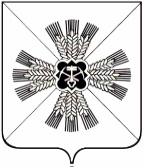 РОССИЙСКАЯ ФЕДЕРАЦИЯКЕМЕРОВСКАЯ ОБЛАСТЬ - КУЗБАССПРОМЫШЛЕННОВСКИЙ МУНИЦИПАЛЬНЫЙ ОКРУГСОВЕТ НАРОДНЫХ ДЕПУТАТОВПРОМЫШЛЕННОВСКОГО МУНИЦИПАЛЬНОГО ОКРУГ1-й созыв, 55-е заседаниеРЕШЕНИЕот _______ № _______пгт. ПромышленнаяО внесении изменений в решение Совета народных депутатов Промышленновского муниципального округа 24.02.2022 № 382                 «Об утверждении Положения о муниципальном контроле за исполнением единой теплоснабжающей организацией обязательств по строительству, реконструкции и (или) модернизации объектов теплоснабжения на территории Промышленновского муниципального округа»В соответствии с Федеральным законом Российской Федерации               от 27.07.2010 № 190-ФЗ «О теплоснабжении», Федеральным законом                 от 06.10.2003 № 131-ФЗ «Об общих принципах организации местного самоуправления в Российской Федерации», Федеральным законом                       от 31.07.2020 № 248-ФЗ «О государственном контроле (надзоре) и муниципальном контроле в Российской Федерации», Уставом Промышленновского муниципального округа, Совет народных депутатов Промышленновского муниципального округаРЕШИЛ:1. Внести в решение Совета народных депутатов Промышленновского муниципального округа от 24.02.2022 № 382 «Об утверждении Положения о муниципальном контроле за исполнением единой теплоснабжающей организацией обязательств по строительству, реконструкции и (или) модернизации объектов теплоснабжения на территории Промышленновского муниципального округа» (далее - Положение) следующие изменения:1.1. Приложение № 1 Положения изложить в новой редакции:«1. Две и более аварии, произошедшие на одних и тех же объектах теплоснабжения в течение трех месяцев подряд (высокий риск).2. Два и более обращения потребителей по вопросам надежности теплоснабжения, а также разногласий, возникающих между единой теплоснабжающей организацией и потребителем тепловой энергии, в течение трех месяцев подряд (средний риск).3. Поступление в контрольный орган от органов государственной власти, органов местного самоуправления, юридических лиц, общественных объединений, граждан, из средств массовой информации сведений о действиях (бездействии), которые могут свидетельствовать о наличии нарушения обязательных требований и риска причинения вреда (ущерба) охраняемым законом ценностям (низкий риск).4. Получение информации об истечении сроков проведения работ в соответствии с ордером (разрешением) на проведение земляных работ, проведении работ без ордера (разрешения) на их проведение (низкий риск).».2. Настоящее решение подлежит опубликованию в районной газете «Эхо» и размещению на официальном сайте администрации Промышленновского муниципального округа в сети Интернет (www.admprom.ru). 3. Контроль за исполнением настоящего решения возложить на комитет по вопросам местного самоуправления, правоохранительной деятельности и депутатской этике (Г.В. Кузьмина).4. Настоящее решение вступает в силу с даты опубликования в районной газете «Эхо».                             Председатель                Совета народных депутатовПромышленновского муниципального округа                               Е.А. Ващенко                                ГлаваПромышленновского муниципального округа                 С.А. Федарюк